Application for Collaborative Research Projectfor the year 2018-19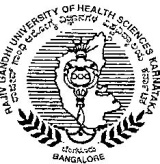 &APPLICATION FOR FINANCIAL ASSISTANCE FOR COLLABORATIVE RESEARCH PROJECT(Please furnish bounded 1 hard copy soft copy of Section A, B and C should be furnished as separate files in pdf format) SECTION ASECTION - BDETAILS OF THE RESEARCH PROJECTAdequate information must be furnished in a brief but self-contained manner to enable Joint Committee of RGUHS and IISc/inStem/CHG/JNCASR to assess the project.* Salary to be paid as per the norms of the institution.**  Travel expenses is limited to Rs.50,000/- from two years.*** Procurement of equipments minor in nature shall be done as per the institutional policy* Salary to be paid as per the norms of the institution.**  Travel expenses is limited to Rs.50,000/- from two years.*** Procurement of equipments minor in nature shall be done as per the institutional policySECTION - CBIODATA OF THE PRINCIPAL INVESTIGATORS(Use separate sheets for Principal Investigators of RGUHS and Research Institutes)SIGNATURE Passport Photo of RGUHS Principal InvestigatorPassport Photo of IISc/inStem/CHG/JNCASR/ Principal Investigator1Title of the Research Project Title of the Research Project 2Name and designation of the Head of the Institution :Name and designation of the Head of the Institution :2RGUHSRGUHS2IISc/inStem/CHG/JNCASRIISc/inStem/CHG/JNCASR3Name and Designation of Principal Investigator of RGUHSName and Designation of Principal Investigator of RGUHS3Mobile No.   Email id:     Tel. No.: (O)                     (R) Mobile No.   Email id:     Tel. No.: (O)                     (R) 4Name and Designation of Principal Investigator of IISc/inStem/CHG/JNCASRName and Designation of Principal Investigator of IISc/inStem/CHG/JNCASR4Mobile No.   Email id:    Tel. No.: (O)                     (R) Mobile No.   Email id:    Tel. No.: (O)                     (R) 5Name and Designation of Co- Investigator, if anyName and Designation of Co- Investigator, if any5Mobile No. Email id: Tel. No.: (O)                 (R) Mobile No. Email id: Tel. No.: (O)                 (R) 6Expected duration of Research Project  (Should not exceed 2 years from the date of release of grants)Expected duration of Research Project  (Should not exceed 2 years from the date of release of grants)7Total Budget requiredTotal Budget required7From RGUHS institution                  From RGUHS institution                  Rs.Rs.7From IISc/inStem/CHG/JNCASRFrom IISc/inStem/CHG/JNCASRRs.Rs.7TotalTotal8Suggested reviewers (Max. of 5)(Please enclose the email ids and contact details of the reviewers)Suggested reviewers (Max. of 5)(Please enclose the email ids and contact details of the reviewers)9Any names to be omitted for reviewing because of conflict of interest:Any names to be omitted for reviewing because of conflict of interest:1010ETHICAL CLEARANCE: ETHICAL CLEARANCE: 1010A.  HumanA.  Human1010a) Does the Research Project involve experimentation on humans?a) Does the Research Project involve experimentation on humans?Yes /No1010If Yes, has the Institutional Ethical Committee Clearance (IEC) obtained?If Yes, has the Institutional Ethical Committee Clearance (IEC) obtained?c) If Yes, enclose a copy of the certificate & the names / designations of the Institutional  Ethical Committee members approving the said research projectc) If Yes, enclose a copy of the certificate & the names / designations of the Institutional  Ethical Committee members approving the said research projectd) Is this a clinical trial? If yes, please give the Clinical Trial Registration India (CTRI) number with the date and enclose a copy of the same.d) Is this a clinical trial? If yes, please give the Clinical Trial Registration India (CTRI) number with the date and enclose a copy of the same.B. AnimalB. Animala) Does the Project involve experimentation on Animals? If Yes, name the animals and their number involved in experimentation.a) Does the Project involve experimentation on Animals? If Yes, name the animals and their number involved in experimentation.Yes / Nob) Has the Institution Animal Ethical Committee (IAEC) possess a valid registration with  CPCSEA, New Delhi  for conducting experimentations on animals? Give the registration number & enclose the copy.b) Has the Institution Animal Ethical Committee (IAEC) possess a valid registration with  CPCSEA, New Delhi  for conducting experimentations on animals? Give the registration number & enclose the copy.c) Enclose a copy of the validity of registration certificate (period / duration with dates) given by CPCSEA to the Institutionc) Enclose a copy of the validity of registration certificate (period / duration with dates) given by CPCSEA to the Institutiond) For the said project whether Institutional Animal Ethical Committee has given clearance for conducting experimentation on animals?  If yes, enclose a copy of the Institutional Ethical Committee approval. IAEC approval should have the signatures of :1. CPCSEA nominee &2. Chairman 3. Member Secretary of IAEC.d) For the said project whether Institutional Animal Ethical Committee has given clearance for conducting experimentation on animals?  If yes, enclose a copy of the Institutional Ethical Committee approval. IAEC approval should have the signatures of :1. CPCSEA nominee &2. Chairman 3. Member Secretary of IAEC.(Please note that research projects involving experimentation on animals should necessarily have CPCSEA registration for the institute and Institutional Animal Ethical Committee shall be constituted as per the guidelines issued by CPCSEA and which shall be approval of IAEC and CPCSEA)(Please note that research projects involving experimentation on animals should necessarily have CPCSEA registration for the institute and Institutional Animal Ethical Committee shall be constituted as per the guidelines issued by CPCSEA and which shall be approval of IAEC and CPCSEA)(Please note that research projects involving experimentation on animals should necessarily have CPCSEA registration for the institute and Institutional Animal Ethical Committee shall be constituted as per the guidelines issued by CPCSEA and which shall be approval of IAEC and CPCSEA)1111Is radio tagged material proposed to be used in the project either for clinical trials or experimental purposes? If so, whether clearance  from Nuclear Medicine Committee, Babha Atomic Research Centre, Mumbai is obtained? (Copy to be attached)Is radio tagged material proposed to be used in the project either for clinical trials or experimental purposes? If so, whether clearance  from Nuclear Medicine Committee, Babha Atomic Research Centre, Mumbai is obtained? (Copy to be attached)1212Projects involving recombinant /Genetic engineering work should be examined and certificate by the Institutional Biosafety Committee (IBSC) to be enclosed.  Guidelines for  constitution of IBSC can be obtained from Secretary,  Department of Biotechnology,  Complex, -110003.Projects involving recombinant /Genetic engineering work should be examined and certificate by the Institutional Biosafety Committee (IBSC) to be enclosed.  Guidelines for  constitution of IBSC can be obtained from Secretary,  Department of Biotechnology,  Complex, -110003.DECLARATION  ATTESTATIONDECLARATION  ATTESTATIONiWe have read the terms and conditions for RGUHS collaborative Research Grant.  All necessary Institutional facilities will be provided if the research project is approved for financial assistance. iiWe agree to submit within one month from the date of completion of the project the final report. iiiWe agree to submit annual audited statement of accounts and Utilization Certificate ivIt is certified that the equipment(s) required for the research project are available in the Institute/Department. If the equipments are not available the necessary tests required for the research project shall be done on cost per test basis outside the institution from an accredited / reputed / reference laboratory.vAll co-operation and co-ordination will be provided to the team of RGUHS as and when it visits the institution to monitor the progress of the Research projectviWe agree to submit First Year progress report within one month from the date of completion of first year research and final progress within two months from the completion of the project.Signature of the:Principal Investigator of RGUHS _______________________________Principal Investigator of IISc/inStem/CHG/JNCASR _______________________________c) Co-Investigator(s) _______________________________Signature of the Head of the Institution             Signature of the Head of the Institution Affiliated  to RGUHS                                                                       of  IISc/inStem/CHG/JNCASR1Title of the project2Origin of the Proposal(a) Background(a) Background(b) Definition of the problem:(b) Definition of the problem:(c) Present status of research related to the project(c) Present status of research related to the project(d) References(d) References3Objectives:4Work Plan including statistical methods5Preliminary work already done by the Investigator on this problem, e.g. selection of subjects, standardization of methods, with results, if any6Novelty of the proposal7Milestones of the research project envisaged8Expected outcomeRs.9Amount of grant-in-aid asked for by RGUHS institution:Amount of grant-in-aid asked for by RGUHS institution:Amount of grant-in-aid asked for by RGUHS institution:Amount of grant-in-aid asked for by RGUHS institution:Ist  yearII yearTotalTotal(1). Salary for  research staff *(1). Salary for  research staff *(2). Working expenses  **(Consumables, contingencies, travel, etc.)(2). Working expenses  **(Consumables, contingencies, travel, etc.)(3). Purchase of equipment/ facilities ***(Minor in nature costing not more than Rs.1.00 lakh)(3). Purchase of equipment/ facilities ***(Minor in nature costing not more than Rs.1.00 lakh)                 Total                 Total10Amount of grant-in-aid asked for by IISc/inStem/CHG/JNCASR institution:Amount of grant-in-aid asked for by IISc/inStem/CHG/JNCASR institution:Amount of grant-in-aid asked for by IISc/inStem/CHG/JNCASR institution:Amount of grant-in-aid asked for by IISc/inStem/CHG/JNCASR institution:I  yearII yearTotalTotal(1). Salary for  research staff *(1). Salary for  research staff *(2). Working expenses  **(Consumables, contingencies, travel, etc.) (2). Working expenses  **(Consumables, contingencies, travel, etc.) (3). Purchase of equipment/ facilities ***(Minor in nature costing not more than Rs.1.00 lakh)(3). Purchase of equipment/ facilities ***(Minor in nature costing not more than Rs.1.00 lakh)TotalTotal1Name2Designation:3Complete Postal Address,  Telephone Number (mobile & landline), Fax, e-mail etc. 4Educational Qualification5Positions held6Honors/ awards received:7Details of the research grants received by other funding agencies in the last three years:8Recent research publications in the last five years with titles and references published in indexed national/international journals (to a maximum of 10)